Внеклассное мероприятие «Прогулка в зимний сад».Подготовила и провела учитель начальных классов специальной (коррекционной) общеобразовательной школы – интерната VIII вида № 95   г. Нижнего Новгорода  Кошелева Татьяна Ивановна.Экологическое воспитание было и будет актуально всегда, поэтому я в своей работе уделяю большое внимание знаниям детей по охране окружающей среды. Но, настоящее ценностное отношение к природе формируется только на практике, когда дети непосредственно являются участниками действий, сами подмечают что-то особенное, удивительное, необычное. Только знания и умения «добытые» самими учащимися прочно усвоятся ими, действительно заинтересуют их и могут быть применены в жизни. Очень интересным и увлекательным оказалось внеклассное мероприятие «Прогулка в зимний сад». Сама форма проведения этого внеклассного мероприятия не нова, но порой, отказываясь от традиционных форм работы  в погоне за инновациями,  мы не упускаем что-то важное. Не всё же сидеть в кабинетах или за компьютерами? Почему бы не выйти со своими учениками просто на прогулку в школьный зимний сад? Ни насладиться вместе с ними красотой живой природы? Ни  получить положительные эмоции? Вот они! Совсем рядом!  Есть отличная возможность подчерпнуть богатейший материал для дальнейшей совместной работы. Готовясь к прогулке в зимний сад, я и не ожидала, что дети настолько заинтересуются и восхитятся на первый взгляд обычными деревьями, что захотят сами поучаствовать в озеленении школьной территории, что будут так живо обсуждать проблемы и искать пути их решения. Внеклассное мероприятие «Прогулка в зимний сад».Цели и задачи:- Научить распознавать разные виды деревьев в зимнее время; - исследовать деревья школьного двора;- вызвать восхищение деревьями школьного двора и на основе этого воспитывать бережное отношение к ним; - развивать наблюдательность, память, умение вести диалог, анализировать, делать выводы.Ход мероприятия:Орг. момент.Беседа по теме прогулки и постановка целей и задач.–Ребята, какое сейчас время года?  Зима.-Какая сегодня погода?  Холодная, солнечная, морозная.-Вспомните, какую тему мы изучали на уроке развития речи?  Тему «Деревья». На прогулке мы с вами  поговорим и понаблюдаем за деревьями. -Как изменилась жизнь деревьев зимой? Они спят, у них опали листья.-А мы с вами на уроке говорили, что отличить одно дерево от другого можно по форме листьев. Как же быть зимой? Как отличить деревья друг от друга зимой? Посмотрите вокруг. Много деревьев и все без листьев. Что делать?  (Выслушиваются все предположения детей). У деревьев есть ещё ствол, ветки, почки – они зимой никуда не исчезают, вот на них и нужно обращать внимание зимой.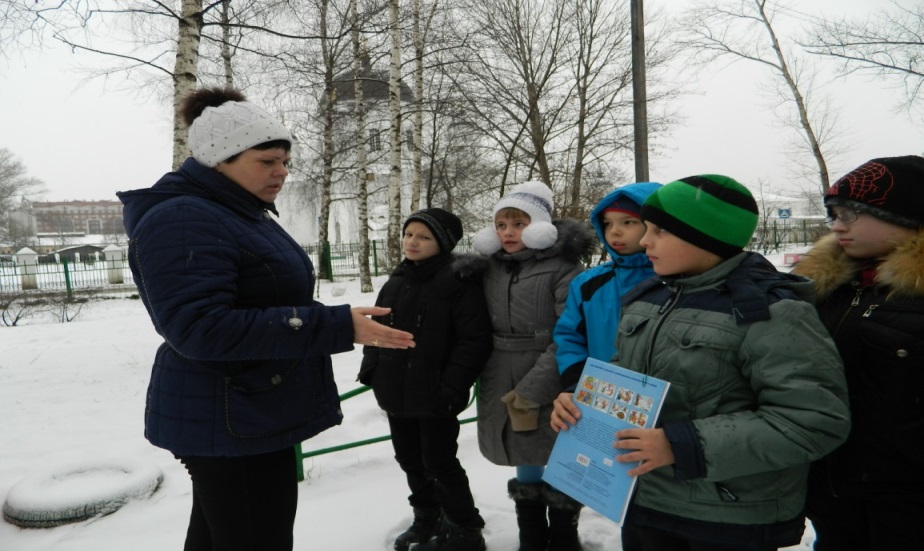 3. Рассматривание деревьев и определение отличительных признаков каждого в зимний период.Берёза – белый стройный ствол с черными точками.Рябина – гладкий коричневый ствол, наличие красных ягод, не очень высокое дерево.Тополь – высокий, ровный  ствол светло-коричневого цвета, ветки прямые.Сосна - ровный, коричневого цвета ствол, ветки расположены высоко от земли, длинные хвоинки.Игра «К названному дереву беги».А) Учитель говорит отличительные признаки деревьев, а дети бегут к нужному дереву.Б) Учитель раздаёт ребятам записки с названиями деревьев, дети по команде читают слова и бегут к нужному дереву.Игра «К названному дереву беги».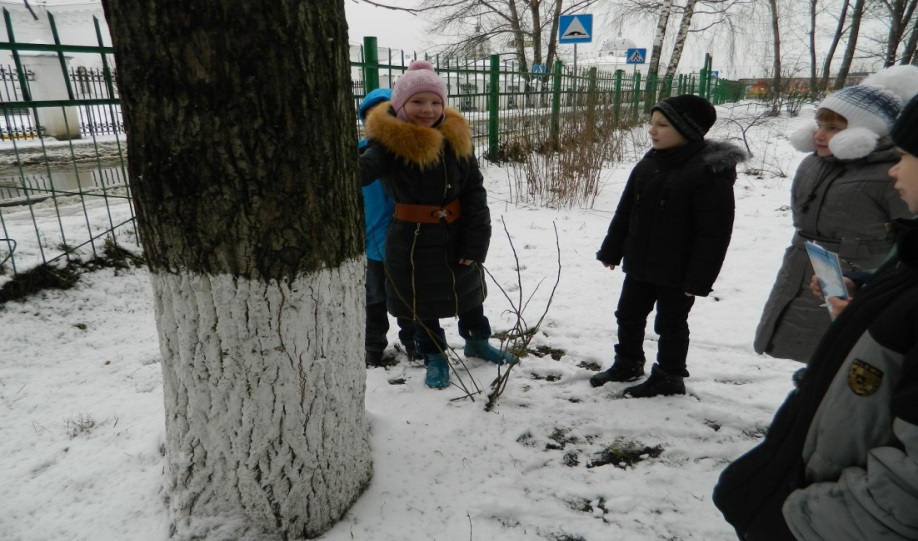 5. Игра «Необычный счёт».Дети  делятся на 2 группы и каждая группа подсчитывает количество деревьев (1 группа –берёза, яблоня, 2 группа- тополь, сосна). Далее полученные данные обсуждаются и делаются выводы. Записываются результаты в таблицу (см. далее).Практическая работа по измерению толщины стволов разных деревьев  и определению  их приблизительной высоты,  запись результатов в таблицу (см. далее).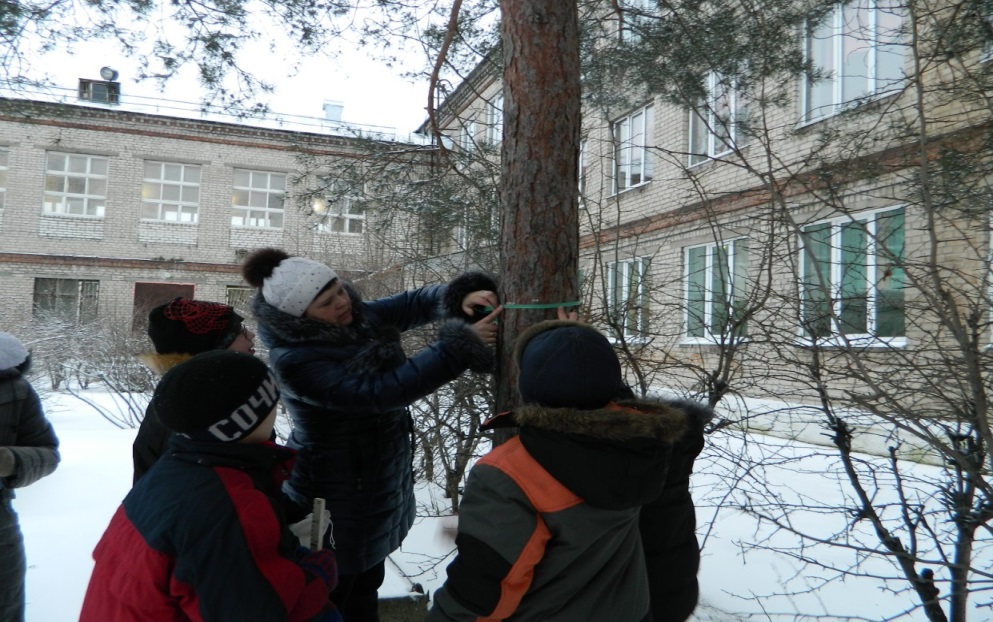 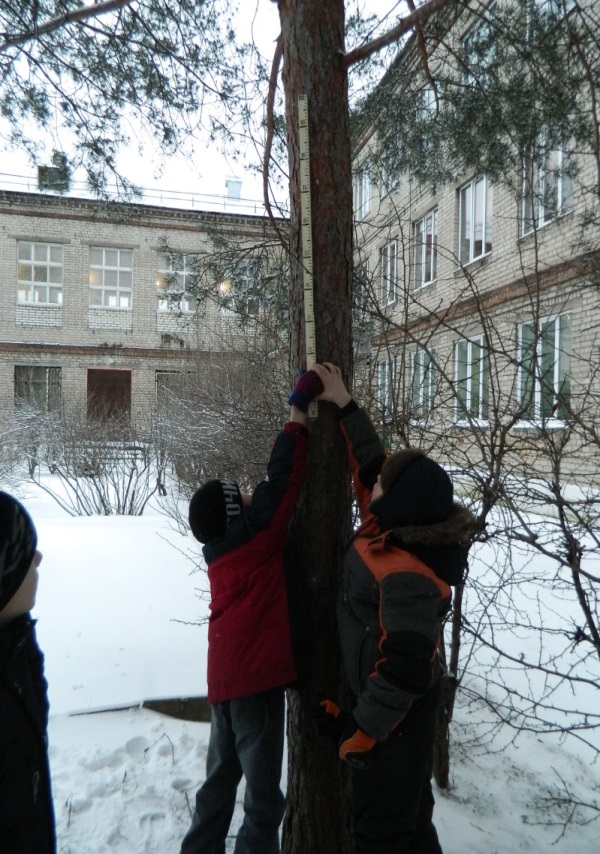 Подведение итогов прогулки.- Что вам запомнилось? Что вас заинтересовало? Что удивило? Что захотелось узнать? Какие проблемы школьного сада мы увидели? Мы отметили, что некоторые тополя спилены. Почему?Возник новый вопрос: Для чего белят деревья?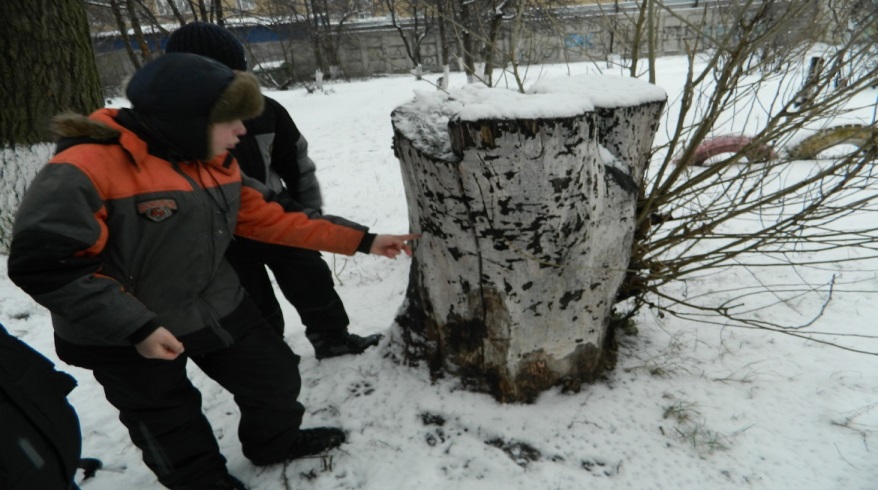 Подсчитали количество кормушек на территории школьного сада. Повесили ещё 3 кормушки. Задумались: Как кормушки деревьям помогают?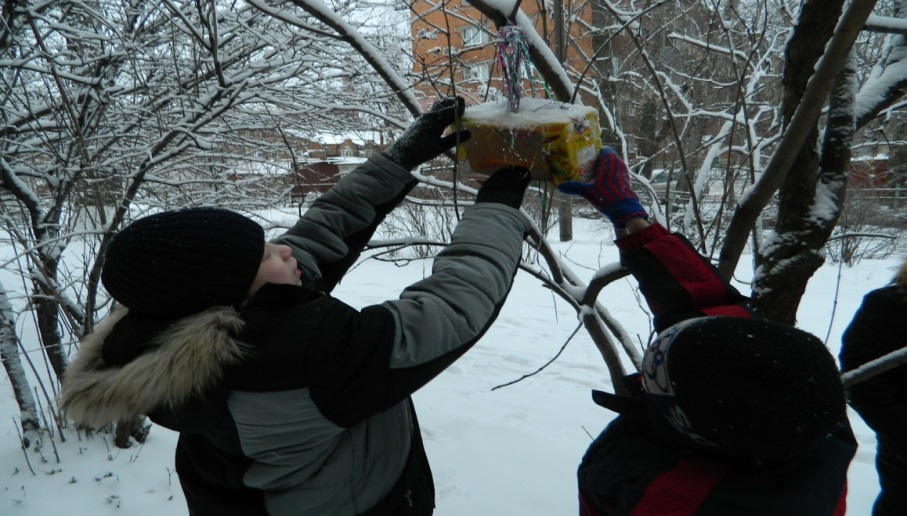 Если бы мы проводили конкурс среди деревьев, какое бы вы дерево назвали… Самым необычным!Мы подумали, что это 2 дерева, а оказалось 1.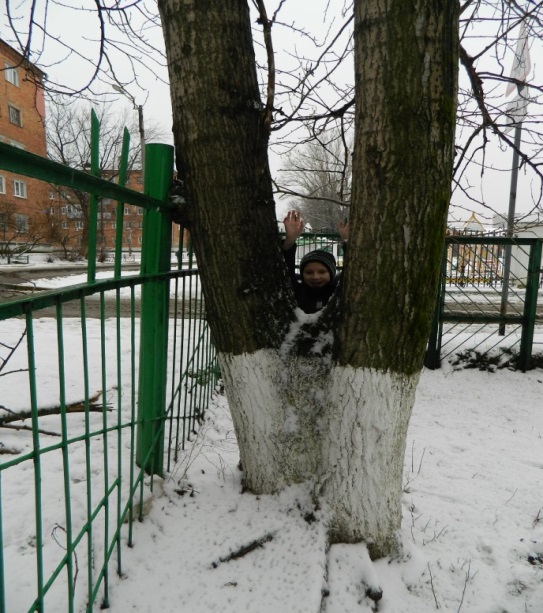 Самым дружным! Его толщина 4 метра. Пять ребят дружно возьмутся за руки и смогут обхватить его.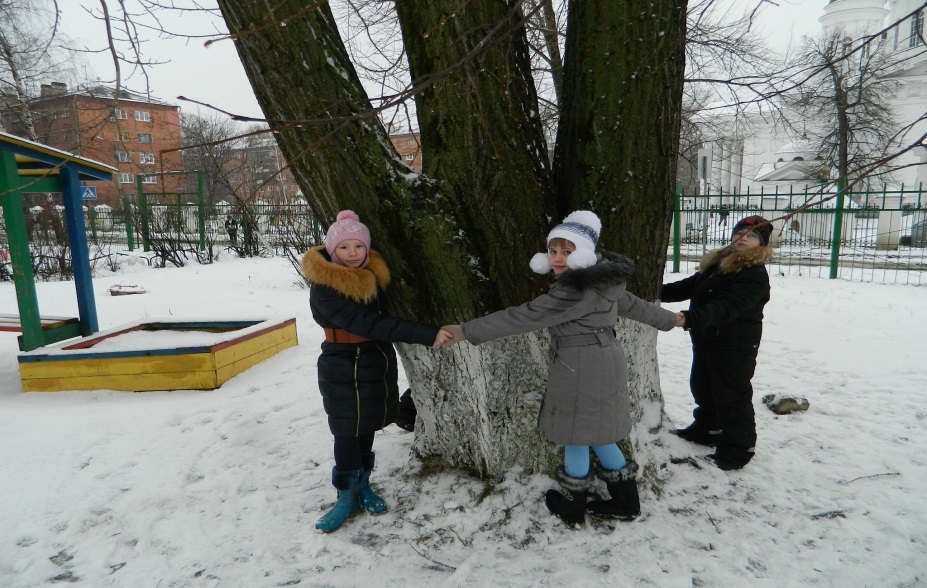 Самым праздничным! Дети нашей школы украшали дерево к Новому году. Нам очень понравилось. Пусть это станет школьной традицией.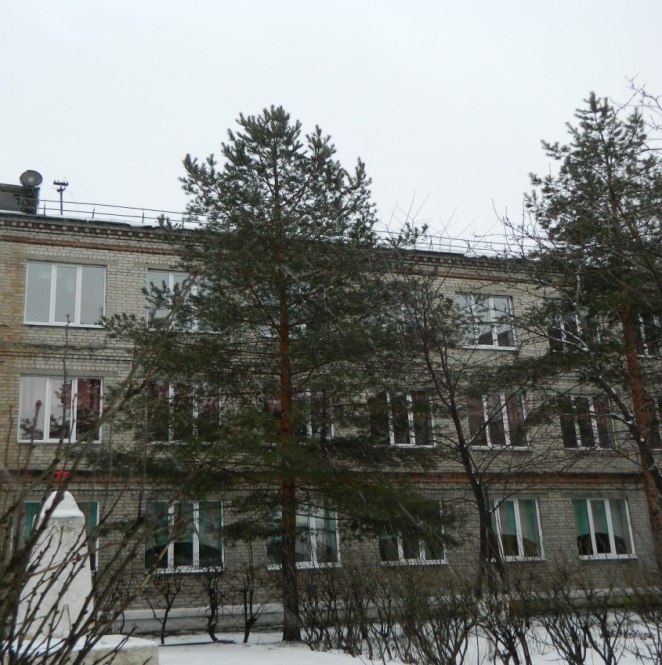 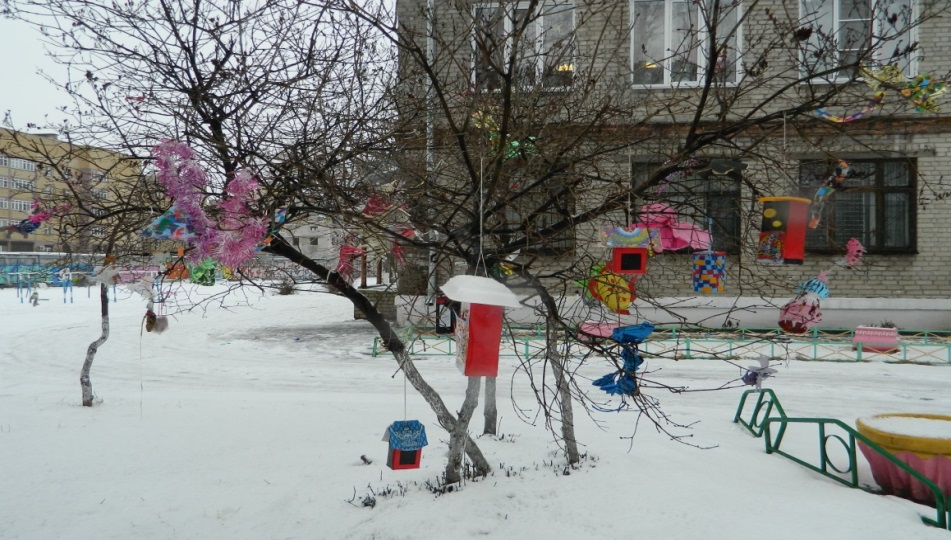 Проводится голосование и выбираются победители среди деревьев  в разных номинациях.- Не забывайте, ребята, что эту красоту нужно беречь и приумножать.  - Как мы можем помочь деревьям школьного сада?Таблица.По данным таблицы на уроках математики мы решали и составляли задачи, после наблюдений на прогулке на уроках письма и развития речи отвечали устно и письменно на вопросы и придумывали предложения, на уроках ИЗО - рисовали деревья, на уроках труда делали аппликации и лепили.По итогам прогулки в зимний сад: Составлена таблица с данными о деревьях школьного сада.Дети научились распознавать деревья школьного двора в зимнее время.Написано письмо директору школы-интерната Гундерчук Л.А. с предложениями по развитию школьного сада.Вынесены вопросы для обсуждения – Для чего белят деревья? Как кормушка  дереву помогает? Почему болеют деревья?Вынесено предложение о проведении общешкольного Дня Дерева весной: сшить наряды  деревьям, написать пожелания и поздравления деревьям, подготовить выступления.Письмо директору школы-интерната.«Уважаемая, Людмила Алексеевна!Мы, ученики 4а класса, исследовали территорию школьного двора и предлагаем следующее:Посадить ёлки, так как на школьном дворе нет ни одной ёлки, а жаль. Их можно посадить около памятника героям.На школьном дворе 18 тополей. Они уже старые. Мы видели много спиленных деревьев. Значит, огромные тополя могут скоро погибнуть. А вот берёз всего 9. Мы думаем, что необходимо посадить молодые деревья (желательно березы).Нам понравилось украшенное игрушками дерево. Пусть это станет школьной традицией.Плодовые деревья школьного сада тоже старые, на некоторых заметны болезни, есть сломанные стволы и ветки. Сад нужно лечить или обновлять.Весной нужно повесить еще скворечников (сейчас их только 3).Мы насчитали 6 кормушек. Сегодня мы повесили еще 3.Мы хотим весной участвовать в побелке деревьев, так как  теперь мы знаем какое это полезное дело.Предлагаем провести общешкольный праздник - День дерева.                             С уважением ученики 4 а класса.»Название дереваКоличество в школьном садуВысота дерева (приблизительно)Толщина дерева (приблизительно)Проблемы.тополь1815 м - 25 м1 м – 4 мМного старых деревьев, есть спиленные.Рябина76 м29 см-53 смбереза910 м69 смПлодовые деревья375м30 смНа ветках заметны болезни, есть сломанные стволы,  много старых деревьев.сосна315 м70 смклен46м65 смСкворечник – 3 шт.Весной сделать и повесить ещё.Кормушки – 6 шт.Мы повесили ещё 3. Не забывать добавлять корм.